Formulaire d’adhésion Shean asbl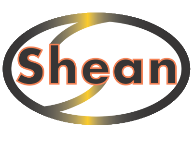 Prénom : ………………………………………………..……………….………….Nom :……………….…………………………….…………….………………          Adresse : ………………………………………………………………………………………………………………………………………………......................Code Postal : …………………………………………………… Localité : ……………………………….…………………….…………..……………………..Nationalité : …………………………………………………………………………………………………………..………………………………..…………………Téléphone : ……………………………….…Adresse Mail :………………………………………...@………………………………..........................Date de demande d’adhésion : …………/……………/………………… Je confirme avoir pris connaissance et m’engage à respecter les statuts et le Règlement d’Ordre Intérieur de Shean asbl qui sont disponibles par email ou par courrier.Je m’engage comme membre  adhérent     effectif	Ce Formulaire d’adhésion est à retourner par e-mail à info@shean.org ou par courrier à l’adresse du siège de l’association : Boulevard Emile Bockstael 402, 1020 Bruxelles - BelgiqueVotre adhésion à Shean sera effective après :            Réception de ce formulaire correctement rempli Acceptation officielle de votre candidature par le conseil d’administration de Shean.Règlement Général sur la Protection des Données (RGPD) :Le RGPD nécessite de recueillir votre consentement pour la conservation de tout ou partie de vos coordonnées et éléments d'information. Nous vous prions donc de bien vouloir nous confirmer votre accord sur ce formulaire d'adhésion : ☐ Je, soussigné(e), ________________________________________________ accepte que les informations que j’ai données dans le présent formulaire ainsi que leur futures actualisations et qui sont indispensables au bon fonctionnement des relations de Shean asbl avec moi, soient réunies et traitées dans la base de données constituée à cet effet par Shean dans le cadre de leurs activités telles que décrites dans leurs statuts et dans le respect du Règlement d’Ordre Intérieur. Ces informations serviront essentiellement à établir l’annuaire des membres ainsi qu’à me contacter.Annuaire des membres de l’association :J’accepte     Je refuse      que mes données personnelles soient conservées dans l’annuaire des membres de l’association, sachant que l’accès à cet annuaire est exclusivement réservé aux membres adhérents et effectifs de l’association.Je reconnais avoir été informé(e) que les informations me concernant me sont accessibles sur simple demande et que j’ai la possibilité de les modifier en envoyant un e-mail à info@shean.org.Fait à : ………………………………………	Le : …………………………………  Signature de l’adhérent(e) :	